Ο ΜΕΓΑΛΟΣ ΠΡΩΤΑΓΩΝΙΣΤΗΣ ΤΗΣ ΙΠΠΑΣΙΑΣ: ΤΟ ΑΛΟΓΟΣυνέντευξη του  αθλητή ιππασίας Ιγνάτιου Καραθεοδώρου στις μαθήτριες Ξαγοράρη-Νάνου Φαίη (Β6) και  Καραθεοδώρου Νεκταρία (Β2).Με ποια κριτήρια επιλέγονται τα άλογα που θα χρησιμοποιηθούν στις προπονήσεις των αρχάριων;Όλα τα άλογα είναι εκπαιδευμένα αλλά το κάθε άλογο είναι για διαφορετικό σκοπό. Ο προπονητής επιλέγει το άλογο που θα δώσει σε κάθε παιδί ανάλογα το σωματότυπό του αλλά και το επίπεδο του παιδιού.Διότι αλλιώς διαχειρίζεσαι ένα άλογο αγώνων και αλλιώς ένα άλογο που είναι εκπαιδευμένο για να διαχειρίζεται μικρά παιδιά που δεν ξέρουν πώς  να συμπεριφερθούν κοντά στο άλογο. 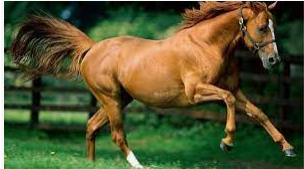 Πώς και από ποιον γίνεται η περιποίηση του αλόγου; Είναι χρονοβόρα διαδικασία; Η περιποίηση του αλόγου συνήθως γίνεται από τον μαθητή,  πριν ανέβει στο άλογο. Στον καθένα παίρνει διαφορετική ώρα και εξαρτάται από το πόσο έχεις εξασκηθεί, από το πόσο βρόμικο είναι το άλογο για να το καθαρίσεις. Συνήθως διαρκεί το καθάρισμα και το σέλωμα μαζί  από 10 έως και 20 λεπτά.Γίνεται ειδική εκπαίδευση στα άλογα που χρησιμοποιούνται για προπονήσεις παιδιών;Όλα τα άλογα έχουν περάσει από μια ειδική εκπαίδευση που αρχίζει από την ηλικία των 3 ετών περίπου και έχουν προπονηθεί,  ώστε  να δέχονται αναβάτες και να υπακούν στις εντολές σωστά.Πόσος χρόνος απαιτείται για να εξοικειωθεί ένας αθλητής με το άλογό του;  Τα άλογα έχουν εκπαιδευτεί έτσι ώστε να δέχονται αναβάτες και χωρίς μεγάλη εξοικείωση.  Ο χρόνος για να  ετοιμάσεις το άλογο, για να εμπιστευτείς και να σε εμπιστευτεί το άλογο σου μέχρι να ανέβεις, είναι αρκετός. Σε κάθε μάθημα όμως το δέσιμο και η εξοικείωση θα μεγαλώνει όλο και περισσότερο.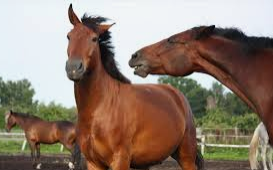 Πόσες ώρες την ημέρα μπορεί να κάνει μαθήματα ένα άλογο χωρίς να καταπονηθεί; Ένα άλογο μπορεί να φτάσει μέχρι και στα 4 μαθήματα την μέρα ανάλογα την ηλικία του και την αντοχή του. Όμως θα έχει αρκετά μεγάλα διαλείμματα ανάμεσα από κάθε μάθημα.Είναι συχνοί οι τραυματισμοί στα άλογα; Τα άλογα φοράνε ειδικές γκέτες στα πόδια τους,  για να μην χτυπάνε και ειδικά μαξιλαράκια κάτω από την σέλα, τα pads, για να απορροφούν τους κραδασμούς, Οπότε ένα άλογο δεν είναι και πολύ εύκολο να τραυματιστεί σε μια απλή προπόνηση. Τα κόκαλα τους είναι πολύ δύσκολο να σπάσουν αλλά αν γίνει αυτό τότε μπορεί το σπάσιμο αυτό να είναι θανατηφόρο. Οπότε όσο δύσκολο είναι να σπάσει κάτι τόσο δύσκολο είναι και να αποκατασταθεί.Όταν γεράσουν τα άλογα  εξακολουθούν να χρησιμοποιούνται σε προπονήσεις; 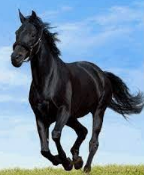 Όχι όταν τα άλογα ξεπεράσουν την ηλικία των 25 τότε παίρνουν "σύνταξη" και σταματάνε τα μαθήματα αλλά αυτό δε σημαίνει ότι σταματάνε  να τα φροντίζουν και να τα περιποιούνται. 